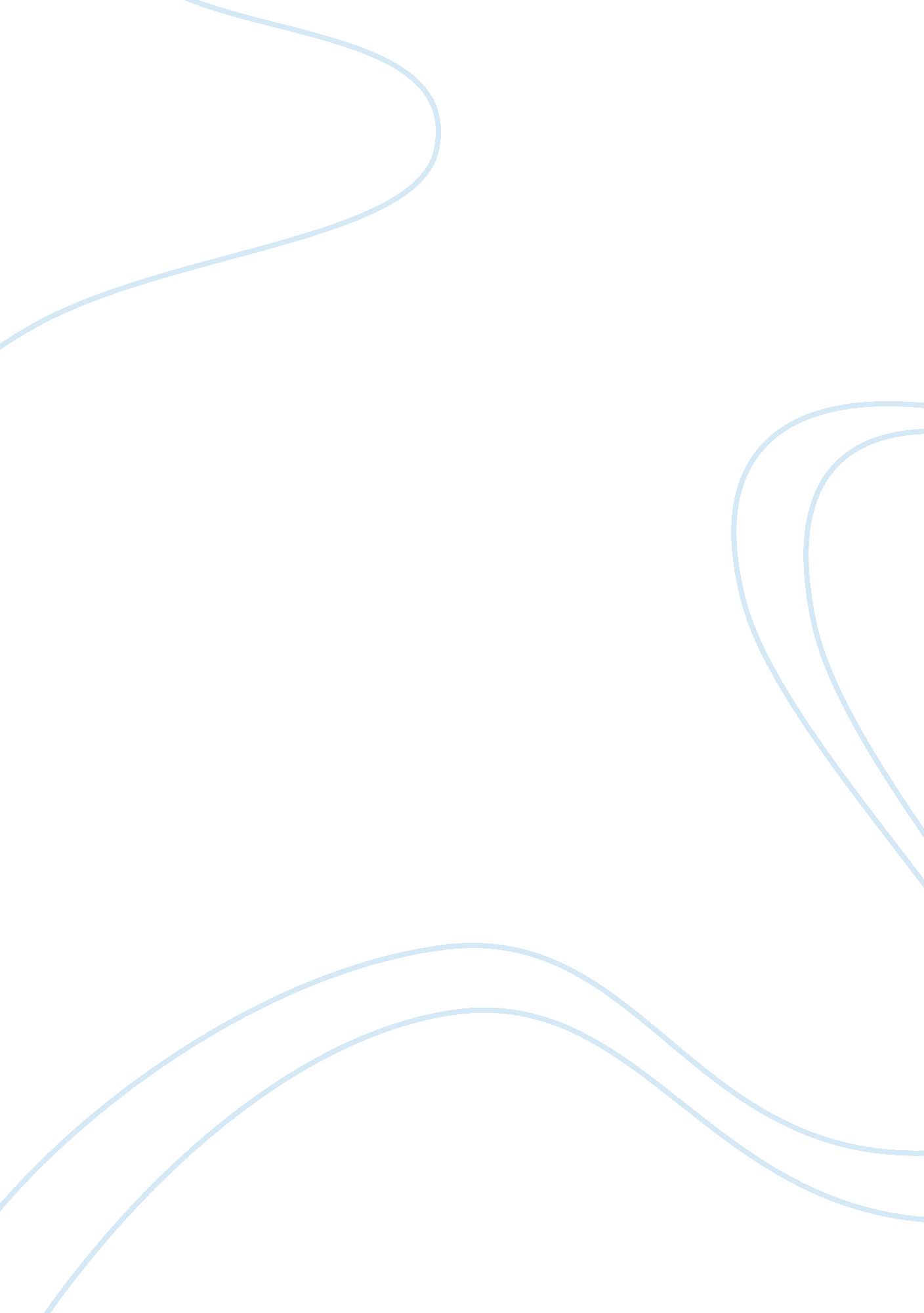 The strange behavior of samantha stewartHealth & Medicine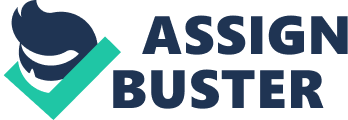 As the client left, he called up 911 and informed that she had multiple pills in her purse and the effect of such a pill made her take the improper turn. 
Discussion 
As the client was stopped, the on-duty police personnel never asked for any papers for the car like that of registration, license, or pollution but straight away ceased her purse. Generally, the car or any vehicle is searched only when the driver or the owner fails to provide all the requisite documents. But ceasing a woman’s purse is totally against the law of the land. After having false accusations of improper turn, the police department committed another illegal action. And this was not the end of the harassment. As my client left the place, the on-duty staff called up 911 and reported that she was acting strangely and multiple pills were ceased from her purse. Now, that is thoroughly unacceptable as she had visited Radio Shacks to purchase earphones. I would like to inform the respected court of justice that all the events were framed and are aimed to defame the client and do not have the slightest resemblance to the actual happenings. I would like to argue that if at all she had violated the traffic rules, she could have been asked for papers of the vehicle. Most amazingly, while she had the invoices of the earphones, how could she be charged with having pills? All it can be said that the activities and intentions of the Fort Worth Police Department are thoroughly unprofessional and unacceptable. 